Любительское объединение «Здравушка» (группа здоровья)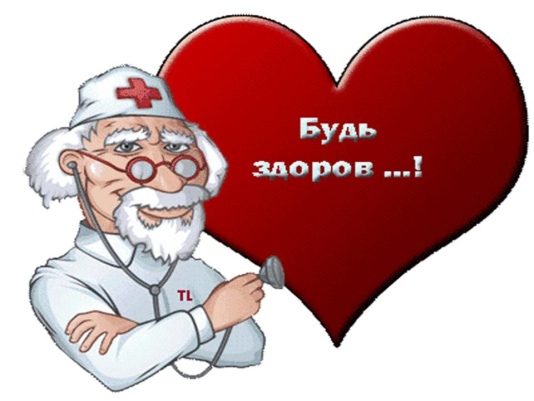 1.Название клуба : «Здравушка»2.Адрес: Лухский район, с.Порздни, ул.Советская, дом 93. Номер телефона базового учреждения 8-493-44-27-1814. На базе какого учреждения организован: Порздневского КДК5. Год организации: 2009 г6.Где проводятся занятия: МУ КДК7.Цели объединения: физкультурно-оздоровительный8.Девиз: «Будьте здоровы!»9.Регулярность занятий: Вторник, Четверг  с15.00-16.00 (еженедельно)10. Количество участников: 11 человек11.Руководитель клуба: Козицына Л.В. (председатель совета ветеранов)Любительское объединение «Надежда» (семейный)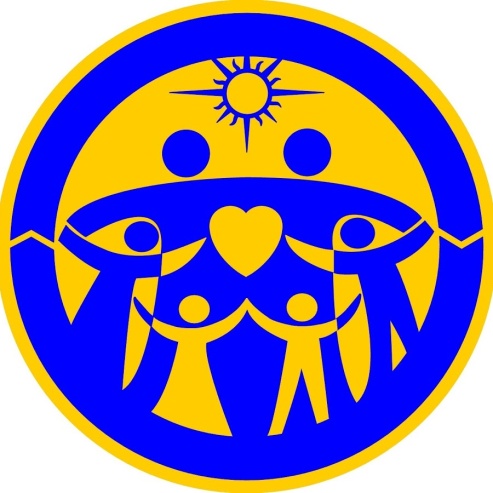 1.Название клуба: «Надежда»2. Адрес: Лухский район, с.Порздни, ул.Советская, дом 93. Номер телефона базового учреждения 8-493-44-27-1814. На базе какого учреждения организован: Порздневского КДК5.Год организации: 20026. Где проводятся заседания: МУ КДК7. Цели объединения: досуговое8.Девиз: «Вся жизнь впереди!»9. Регулярность занятий: 1 раз в квартал10. Количество участников: 16 человек (8 мужчин и 8 женщин)11.Руководитель клуба: Петрова Елена НиколаевнаЛюбительское объединение «Золушка» (детский)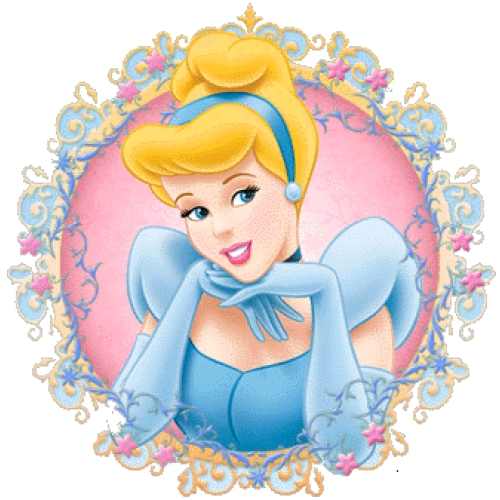 Название клуба: «Золушка»Адрес: Лухский район, с.Порздни, ул.Советская, дом 9Номер телефона базового учреждения 8-493-44-27-181На базе какого учреждения организован: Порздневского КДКГод организации: 1997Где проводятся заседания: МУ КДКЦели объединения: досуговоеДевиз: «Самая обаятельная и привлекательная»Регулярность занятий: 1 раз в месяцКоличество участников: 10 человекРуководитель клуба: Соловьева Елена АлександровнаЛюбительское объединение «Новое поколение» (детское)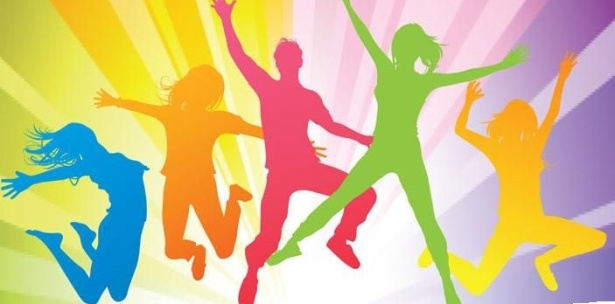 Название клуба: «Новое поколение»Адрес: Лухский район, дер. РайкиНомер телефона базового учреждения 8-493-44-23-396На базе какого учреждения организован: Порздневского КДКГод организации: 2000Где проводятся заседания: клуб д.РайкиЦели объединения: досуговоеДевиз: «Мы ребята удалые, ничего, что молодые»Регулярность занятий: 1 раз в месяцКоличество участников: 16 человекРуководитель клуба: Тихонова Людмила ЮрьевнаЛюбительское объединение «Очаг» (семейный)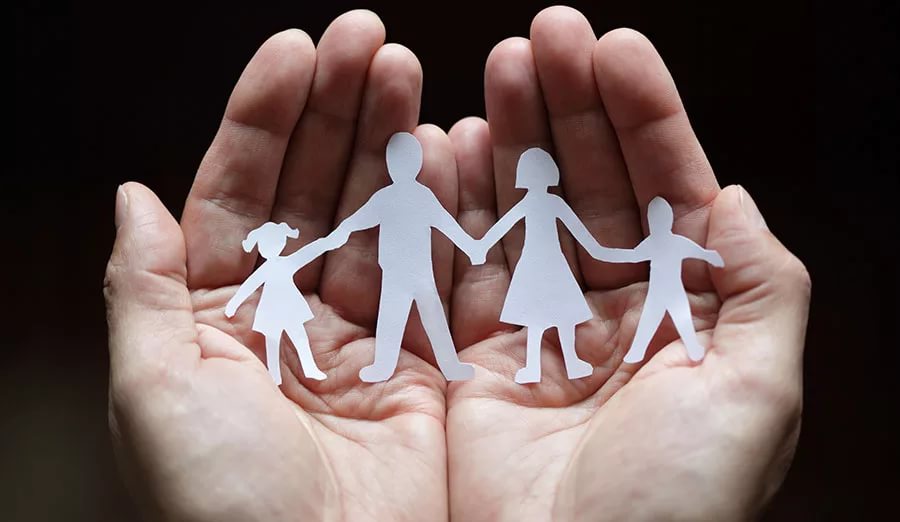 Название клуба: «Очаг»Адрес: Лухский район, дер. РайкиНомер телефона базового учреждения 8-493-44-23-396На базе какого учреждения организован: Порздневского КДКГод организации: 1992Где проводятся заседания: клуб д.РайкиЦели объединения: досуговоеДевиз: «От счастья в семье – к миру»Регулярность занятий: 1 раз в месяцКоличество участников: 27 человек (9 мужчин, 9 женщин, 9 детей)Руководитель клуба: Тихонова Надежда ВячеславовнаЛюбительское объединение «Сударушки» (пенсионеры)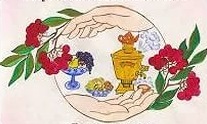 Название клуба: «Сударушки»Адрес: Лухский район, дер. РайкиНомер телефона учреждения 8-493-44-23-396На базе какого учреждения организован: Порздневского КДКГод организации: 1988Где проводятся заседания: клуб д.РайкиЦели объединения: досуговоеДевиз: «Нам года- не беда»Регулярность занятий: 1 раз в кварталКоличество участников: 17 человекРуководитель клуба: Тихонова Людмила ЮрьевнаЛюбительское объединение  «Бодрость» (пенсионеры)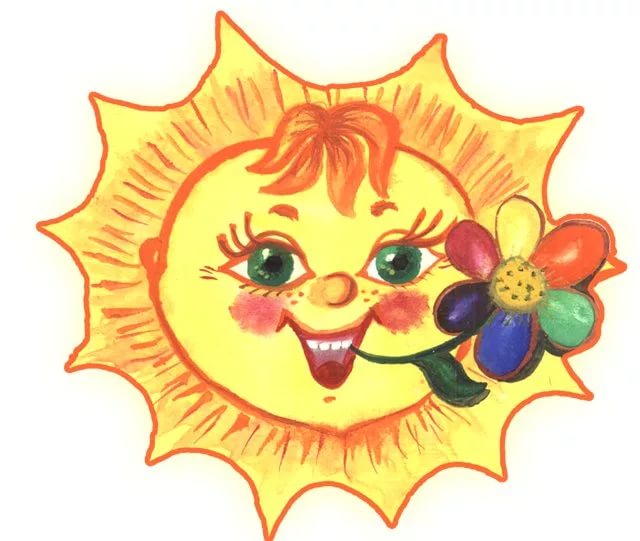 Название клуба: «Бодрость»Адрес: Лухский район, клуб д.СварухаНа базе какого учреждения организован: Порздневского КДКГод организации: 1990Где проводятся заседания: клуб д.СварухаЦели объединения: досуговоеДевиз: «Нам года- не беда»Регулярность занятий: II среда месяцаКоличество участников: 14 человекРуководитель клуба: Кузнецова Елена БорисовнаЛюбительское объединение «Аист» (семейный)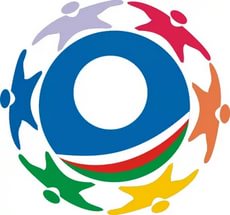 Название клуба: «Аист»Адрес: Лухский район, клуб д.ФедотихаНа базе какого учреждения организован: Порздневского КДКГод организации: 1986Где проводятся заседания: клуб д.ФедотихаЦели объединения: досуговоеДевиз: «Любите семью, берегите семью- нет в жизни важнее цели»Регулярность занятий: 1 раз в месяцКоличество участников: 12 человек (6 мужчин, 6 женщин)Руководитель клуба: Ущина Алевтина КонстантиновнаЛюбительское объединение «Здравушка»(группа здоровья)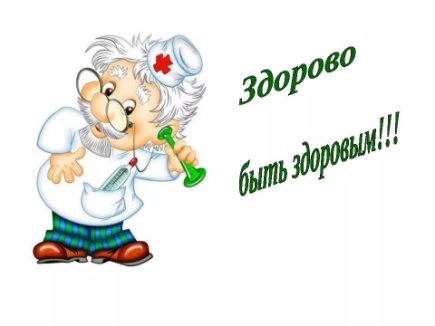  Название клуба: «Здравушка»Адрес: Лухский район, д.БыковоНомер телефона учреждения 8-493-44-23-197На базе какого учреждения организован: Порздневского КДКГод организации: 2015Где проводятся заседания: клуб д.БыковоЦели объединения: физкультурно- оздоровительноеДевиз: «Здорово быть здоровым!»Регулярность занятий: 1 раз в неделюКоличество участников: 12 человек Руководитель клуба: Молева Надежда КонстантиновнаЛюбительское объединение «Ветеран» (пенсионеры)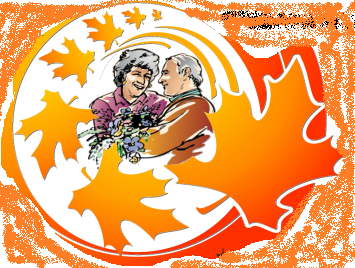 Название клуба: «Ветеран»Адрес: Лухский район, д.БыковоНомер телефона учреждения 8-493-44-23-197На базе какого учреждения организован: Порздневского КДКГод организации: 1987Где проводятся заседания: клуб д.БыковоЦели объединения: досуговоеДевиз: «Пусть осень жизни будет золотой»Регулярность занятий: 1 раз в неделюКоличество участников: 18 человекРуководитель клуба: Молева Надежда КонстантиновнаЛюбительское объединение «Сударушки» (семейные)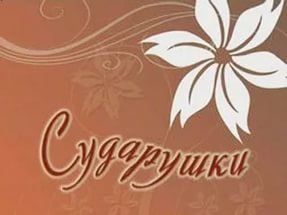 Название клуба: «Сударушки»Адрес: Лухский район, д.БыковоНомер телефона учреждения 8-493-44-23-197На базе какого учреждения организован: Порздневского КДКГод организации: 2010Где проводятся заседания: клуб д.БыковоЦели объединения: прикладное творчествоДевиз: «Наши руки не для скуки»Регулярность занятий: 1 раз в месяцКоличество участников: 20 человекРуководитель клуба: Зимина Ирина Сергеевна